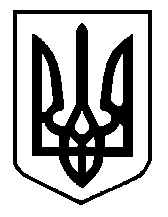 ГАННІВСЬКИЙ ЛІЦЕЙПЕТРІВСЬКОЇ СЕЛИЩНОЇ РАДИ ОЛЕКСАНДРІЙСЬКОГО РАЙОНУКІРОВОГРАДСЬКОЇ ОБЛАСТІНАКАЗ30.08. 2023                                                                                                           № 87с. ГаннівкаПро затвердження мережікласів на 2023/ 2024 навчальний рікВідповідно до Постанови Кабінету Міністрів України від 13 вересня 2017 р. № 684«Про затвердження Порядку ведення обліку дітей дошкільного, шкільного віку та учнів», на підставі результатів уточнення списків учнів по класах, звітів класних керівників, заяв батьків, наявних особових справ учнів, даних алфавітної книги запису учнів станом на 30.08.2023 року, у зв’язку з початком нового навчального рокуНАКАЗУЮ:1. Затвердити мережу класів на 2023/2024 навчальний рік по Ганнівському ліцеї (додаток 1,прим.1,стр.1), по Володимирівській філії Ганнівського ліцею (додаток 2,прим.1,стр.1), по Іскрівській філії Ганнівського ліцею (додаток 3,прим.1,стр.1).2. Секретарю Ганнівського ліцею БЄЛЄЙ О.А.:2.1. Оформити розділи Алфавітної книги запису учнів станом до 05.09.2023 року відповідно до нормативних вимог.2.2. До 01.09.2023 року оформити особові справи учнів, які прибули до ліцею в літній період.2.3. До 01.09. 2023року скласти списки учнів 1-9 класів.3. Класним керівникам 1-9 класів:3.1. До 05.09.2023 року оформити класні журнали відповідно до Інструкції з ведення класних журналів.4. Заступнику директора з навчально-виховної роботи Ганнівського ліцею СОЛОМЦІ Т.В.  до 08.09.2023 року подати до відділу освіти звіт за формою ЗНЗ-1.5. Контроль за виконанням даного наказу залишаю за собою.Директор                                                                                            Ольга КАНІВЕЦЬЗ наказом ознайомлені:                                                                     Олена БЄЛЄЙТетяна СОЛОМКАДодаток 1до наказу директора № 87 від 30.08.2023 рокуМережа класів Ганнівського ліцею1Додаток 2до наказу директора № 87 від 30.08.2023 рокуМережа класів Володимирівської філії Ганнівського ліцею2Додаток 3до наказу директора № 87 від 30.08.2023 рокуМережа класів Іскрівської філії Ганнівського ліцею3КласКількість учнівМова навчанняПримітка19українськаДля 1 учениці організовано індивідуальне навчання (педагогічний патронаж)212українська35українська413українська510українська610українська715українськаДля 1 учня організовано індивідуальне навчання (педагогічний патронаж)819українська910українськаВсього102КласКількість учнівМова навчанняПримітка111українськаІнклюзивний клас27українська312українська49українська517українська66українська79українська810українська913українськаІнклюзивний класВсього94КласКількість учнівМова навчанняПримітка19українська2Клас відсутній37українська47українська56українська65українська75українська85українська912українськаВсього56